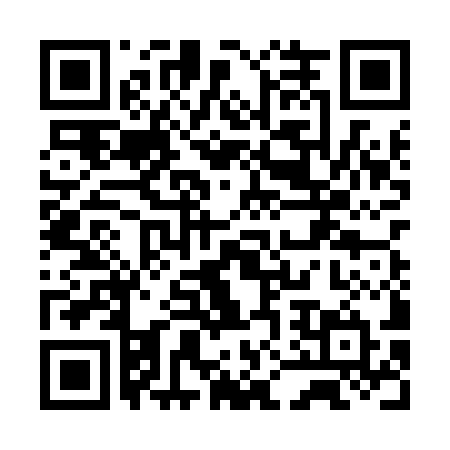 Ramadan times for Pardoo Station, AustraliaMon 11 Mar 2024 - Wed 10 Apr 2024High Latitude Method: NonePrayer Calculation Method: Muslim World LeagueAsar Calculation Method: ShafiPrayer times provided by https://www.salahtimes.comDateDayFajrSuhurSunriseDhuhrAsrIftarMaghribIsha11Mon4:494:496:0312:123:366:206:207:3012Tue4:494:496:0312:113:366:196:197:2913Wed4:504:506:0312:113:356:196:197:2814Thu4:504:506:0412:113:356:186:187:2715Fri4:514:516:0412:113:356:176:177:2616Sat4:514:516:0412:103:356:166:167:2517Sun4:514:516:0512:103:346:156:157:2418Mon4:524:526:0512:103:346:146:147:2319Tue4:524:526:0512:093:346:136:137:2220Wed4:524:526:0612:093:336:126:127:2121Thu4:534:536:0612:093:336:126:127:2122Fri4:534:536:0612:093:336:116:117:2023Sat4:534:536:0612:083:326:106:107:1924Sun4:534:536:0712:083:326:096:097:1825Mon4:544:546:0712:083:316:086:087:1726Tue4:544:546:0712:073:316:076:077:1627Wed4:544:546:0712:073:316:066:067:1528Thu4:554:556:0812:073:306:056:057:1429Fri4:554:556:0812:063:306:056:057:1330Sat4:554:556:0812:063:296:046:047:1331Sun4:554:556:0912:063:296:036:037:121Mon4:564:566:0912:063:286:026:027:112Tue4:564:566:0912:053:286:016:017:103Wed4:564:566:0912:053:276:006:007:094Thu4:564:566:1012:053:275:595:597:085Fri4:574:576:1012:043:275:595:597:086Sat4:574:576:1012:043:265:585:587:077Sun4:574:576:1012:043:265:575:577:068Mon4:574:576:1112:043:255:565:567:059Tue4:584:586:1112:033:255:555:557:0410Wed4:584:586:1112:033:245:545:547:04